Załącznik Nr 7WYKAZ DOSTAW DO POSZCZEGÓLNYCH OBIEKTÓW KULTUROWYCHPlan rozmieszczenia wyposażenia do poszczególnych obiektów kulturowych- dla zadania, pn. „Wyposażenie obiektów kulturowych” w ramach zadania, pn. „ Mirzec kulturą stoi- dbałość o działalność twórczą związaną ze zwiększeniem zasobów kulturowych poprzez zagospodarowanie i wyposażenie obiektów kultury wiejskiej z terenu gminy Mirzec ”.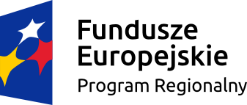 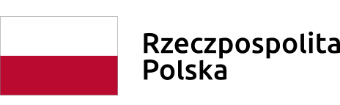 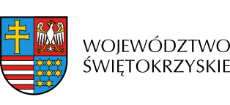 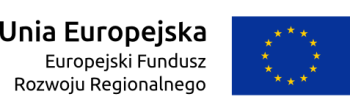 Lp.Nazwa wyposażeniaj.mIlośćLokalizacja pomocyStoły składane – płyta PDF, podstawa metalowa, składana, z możliwością sztaplowania ,wym. 100x200x74Szt.15Tychów Nowy - sala widowiskowo-koncertowaKrzesła bankietowe  z możliwością sztaplowania, profil stalowy,siedziskoz pianki poliuretanowej, wytrzymała i odporna na wycieranie tkanina obiciowa, kolor do uzgodnienia (preferowany bordowy)Szt.130Tychów Nowy- sala widowiskowo-koncertowaKotara wym. 600 x 300, Materiał niegniotący się, odporny na warunki atmosferyczne, certyfikat pozwalający na stosowanie w obiektach użyteczności publicznej, certyfikat ognioodporności, wykonanie z komponentami: m.in. podkonstrukcja mocująca do stropu, system trakcyjny mechanizmu, napęd kurtyny,   wykonanie z napędem elektrycznym, sterowanie z przełącznika naściennego, rozsuwanie na dwie strony, materiał: plusz dekoracyjny, gramatura min. 370g/m 2, kolor: bordowySzt.1Tychów Nowy- sala widowiskowo-koncertowaRolety – 7 okien, wym. 220 x 148, kaseta aluminiowa, materiał nie przepuszczający światła wraz z montażemSzt.7Tychów Nowy- sala widowiskowo-koncertowaStoliki świetlicowe60x120Szt.10Tychów Nowy – sala tradycji/warsztatowaKrzesła ISOChrom, szerokość: 54,5 cm, głębokość 42,5 cm, wysokość 82 cm, wysokość siedziska 7 cm, wysokość oparcia (licząc od siedziska) 35 cmTapicerowanie: brązowo- beżoweSzt.30Tychów Nowy– sala tradycji/warsztatowaSzafa z płyty zamykana wym. 0,80x1,80x0,40Górny wieniec o grubości min. 25 mm, miejsca na ubrania, dokumenty, segregatory lub książki,  itp., regulowane stopki, niwelujące nierówności podłogi.Szt.2Tychów Nowy– sala tradycji/warsztatowaWitryna przeszklona stojąca jednodrzwiowa,, wym. 0,80x1,80x0,40Szt.2Tychów Nowy– sala tradycji/warsztatowaSztalugi studyjne z zestawem do malowania sztaluga sosnowa, rysownica, zestaw do malowania m.in.: lok rysunkowy, zestaw farb akrylowych, komplet pędzli- np.6, klipsy, kredy, zestaw kredek, plastikowa paletka do farb); rysownica wymiary ok. 40cm x 60 cm; wymiary sztalugi, ok: wysokość regulowana w zakresie od 163 cm do 220 cm,
szerokość podstawy 55 cm,
maksymalna wysokość płótna lub obrazu 120 cm,
regulowana półka za pomocą nakrętek motylkowych,
szerokość półki 55 cm,
minimalna wysokość półki od podłogi 45 cmSzt.10Tychów Nowy– sala tradycji/warsztatowaAntyramy ścienne aluminiowe 70 x100Szt.15Tychów Nowy– sala tradycji/warsztatowaLustro ścienne  z oświetleniem  czteropunktowym wymiary lustra : 250x100 w podstawie z blatem na całej długości 
 o szer. Kpl.1Tychów Nowy– sala tradycji/warsztatowaKrzesła – ISOChrom, szerokość: 54,5 cm, głębokość 42,5 cm, wysokość 82 cm, wysokość siedziska 7 cm, wysokość oparcia (licząc od siedziska) 35 cmTapicerowanie: brązowo- beżoweSzt.4Tychów Nowy– sala tradycji/warsztatowaRolety- 2 okna wym. 145 x 145kaseta aluminiowa, materiał nie przepuszczający światła wraz z montażemSzt.3Tychów Nowy– sala tradycji/warsztatowaEkspozycja historii  dziedzictwa przemysłowego- górnictwa i hutnictwa na terenie gminy Mirzec:Pozioma ekspozycja wolnostojąca  (mapy, makiety, gablota pozioma) charakteryzująca historię górnictwa na części terenu gminy.  Wymiary:  dł.3,5m, szer.1,5)- 1 szt,Tablica historyczno- informacyjna wolnostojąca (pionowa) o wym. 2x2,5m; szt.1Publikacja zwarta  dot. dziedzictwa kulturowego gminy Mirzec, liczba stron ok. 20, ilość sztuk egzemplarzy- ok. 200;MontażOpracowanie graficzneKpl.1Tychów Nowy– sala tradycji/warsztatowaPodest sceniczny wym. 250 x 600 x 50Konstrukcja metalowa, obita sklejką odporną na ścieranie i płytą antypoślizgową, 1 schodek (stopień) ruchomySzt.1Centrum Twórczości Ludowej w OsinachKotara wym.  300 x 1000Materiał niegniotący się, odporny na warunki atmosferyczne, certyfikat pozwalający na stosowanie w obiektach użyteczności publicznej, certyfikat ognioodporności, wykonanie z komponentami: m.in. podkonstrukcja mocująca do stropu, system trakcyjny mechanizmu, napęd kurtyny,   wykonanie z napędem elektrycznym, sterowanie z przełącznika naściennego, rozsuwanie na dwie strony, materiał: plusz dekoracyjny, gramatura min. 370g/m 2, kolor: ciemny szafirSzt.1Centrum Twórczości Ludowej w OsinachKrzesła ISOChrom, szerokość: 54,5 cm, głębokość 42,5 cm, wysokość 82 cm, wysokość siedziska 7 cm, wysokość oparcia (licząc od siedziska) 35 cmTapicerowanie: brązowo- beżoweSzt. 50Centrum Twórczości Ludowej w OsinachOkno podawcze przesuwne w poziomie 80x80 cm PCV– sposób otwierania do uzgodnienia z zamawiającym Szt.1Tychów Nowy	Taboret gazowy pojedynczy wykonany ze4 stali nierdzewnej, ruszt żeliwny GAZ ZIEMNY, moc 9,0 kW, wym. 580x580x380 mm – Uwaga taboret należy podłączyć przez osoby uprawnione.Szt.1Tychów Nowy	Kuchnia gazowa o połączeniu złączem elastycznym z piekarnikiem elektrycznym o wym. 60x60cm, termoobieg, kolor frontu piekarnika: Inox, – Uwaga kuchnię należy podłączyć przez osoby uprawnioneSzt.1Tychów Nowy	